  ANEXO 1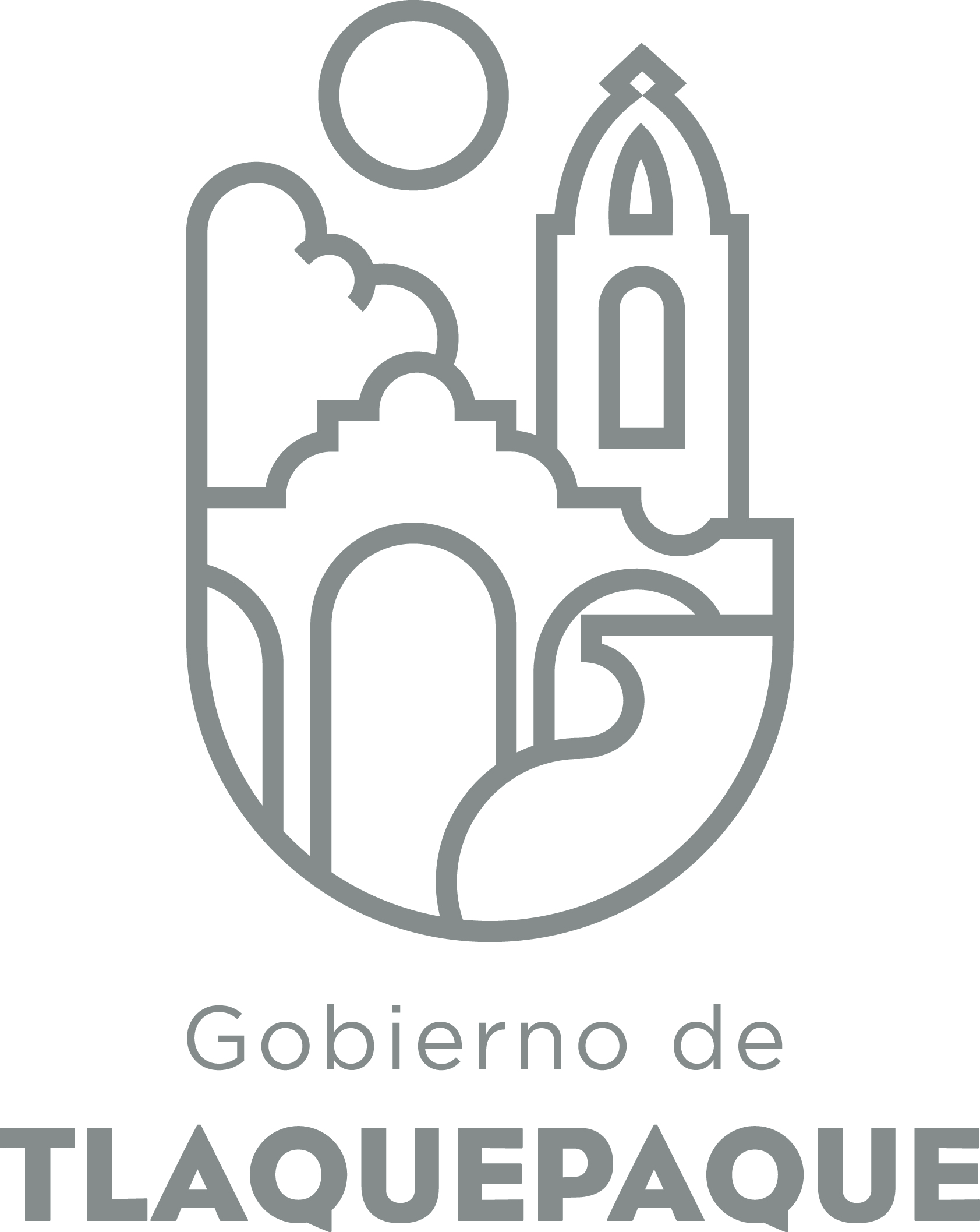 1.- DATOS GENERALESANEXO 22.- OPERACIÓN DE LA PROPUESTARecursos empleados para la realización del Programa/Proyecto/Servicio/Campaña (PPSC) DIRECCIÓN GENERAL DE POLÍTICAS PÚBLICASCARATULA PARA LA ELABORACIÓN DE PROYECTOS.A)Nombre del programa/proyecto/servicio/campañaA)Nombre del programa/proyecto/servicio/campañaA)Nombre del programa/proyecto/servicio/campañaA)Nombre del programa/proyecto/servicio/campañaServicio Permanente de rehabilitación de la infraestructura rural de San Pedro Tlaquepaque.Programa piloto de rehabilitación de 16 km de vialidades alternasServicio Permanente de rehabilitación de la infraestructura rural de San Pedro Tlaquepaque.Programa piloto de rehabilitación de 16 km de vialidades alternasServicio Permanente de rehabilitación de la infraestructura rural de San Pedro Tlaquepaque.Programa piloto de rehabilitación de 16 km de vialidades alternasServicio Permanente de rehabilitación de la infraestructura rural de San Pedro Tlaquepaque.Programa piloto de rehabilitación de 16 km de vialidades alternasServicio Permanente de rehabilitación de la infraestructura rural de San Pedro Tlaquepaque.Programa piloto de rehabilitación de 16 km de vialidades alternasServicio Permanente de rehabilitación de la infraestructura rural de San Pedro Tlaquepaque.Programa piloto de rehabilitación de 16 km de vialidades alternasEjeEjeEjeB) Dirección o Área ResponsableB) Dirección o Área ResponsableB) Dirección o Área ResponsableB) Dirección o Área ResponsableDirección de Desarrollo Agropecuario.Dirección de Desarrollo Agropecuario.Dirección de Desarrollo Agropecuario.Dirección de Desarrollo Agropecuario.Dirección de Desarrollo Agropecuario.Dirección de Desarrollo Agropecuario.EstrategiaEstrategiaEstrategiaC)  Problemática que atiende la propuestaC)  Problemática que atiende la propuestaC)  Problemática que atiende la propuestaC)  Problemática que atiende la propuestaLas zonas rurales de San Pedro Tlaquepaque cuentan con 103 km de vialidades rurales que se desagregan en:87 km Caminos saca – cosechas16 km Vialidades alternasEstas vías son mayoritariamente terracerías, la carga vehicular en estas vialidades ha aumentado en un 200 %, convirtiéndose en un desahogo del tráfico de los principales accesos a la ciudad (Periférico Oriente – Sur, Carretera a Chapala, Adolph B. Horn, 8 de Julio, Carretera Santa María Tequepexpán – San Sebastián El Grande, Av. Comonfort – Camino Real a Colima). El módulo de maquinaria de la Dirección de Desarrollo Agropecuario ha redoblado el tiempo de trabajo para mantener todas estas vialidades en buenas condiciones. Para un mejor acondicionamiento y control del deterioro de estos caminos es necesario el tendido de materiales como desecho de asfalto, pre criba de grava, balastro, tezontle y jal. El mantenimiento y corrección de las problemáticas anteriormente citadas benefician a más de 100,000 habitantes con accesos libres hacia la Zona Metropolitana de Guadalajara y el traslado de maquinaria agrícola e insumos para el desarrollo de actividades agropecuarias.Las zonas rurales de San Pedro Tlaquepaque cuentan con 103 km de vialidades rurales que se desagregan en:87 km Caminos saca – cosechas16 km Vialidades alternasEstas vías son mayoritariamente terracerías, la carga vehicular en estas vialidades ha aumentado en un 200 %, convirtiéndose en un desahogo del tráfico de los principales accesos a la ciudad (Periférico Oriente – Sur, Carretera a Chapala, Adolph B. Horn, 8 de Julio, Carretera Santa María Tequepexpán – San Sebastián El Grande, Av. Comonfort – Camino Real a Colima). El módulo de maquinaria de la Dirección de Desarrollo Agropecuario ha redoblado el tiempo de trabajo para mantener todas estas vialidades en buenas condiciones. Para un mejor acondicionamiento y control del deterioro de estos caminos es necesario el tendido de materiales como desecho de asfalto, pre criba de grava, balastro, tezontle y jal. El mantenimiento y corrección de las problemáticas anteriormente citadas benefician a más de 100,000 habitantes con accesos libres hacia la Zona Metropolitana de Guadalajara y el traslado de maquinaria agrícola e insumos para el desarrollo de actividades agropecuarias.Las zonas rurales de San Pedro Tlaquepaque cuentan con 103 km de vialidades rurales que se desagregan en:87 km Caminos saca – cosechas16 km Vialidades alternasEstas vías son mayoritariamente terracerías, la carga vehicular en estas vialidades ha aumentado en un 200 %, convirtiéndose en un desahogo del tráfico de los principales accesos a la ciudad (Periférico Oriente – Sur, Carretera a Chapala, Adolph B. Horn, 8 de Julio, Carretera Santa María Tequepexpán – San Sebastián El Grande, Av. Comonfort – Camino Real a Colima). El módulo de maquinaria de la Dirección de Desarrollo Agropecuario ha redoblado el tiempo de trabajo para mantener todas estas vialidades en buenas condiciones. Para un mejor acondicionamiento y control del deterioro de estos caminos es necesario el tendido de materiales como desecho de asfalto, pre criba de grava, balastro, tezontle y jal. El mantenimiento y corrección de las problemáticas anteriormente citadas benefician a más de 100,000 habitantes con accesos libres hacia la Zona Metropolitana de Guadalajara y el traslado de maquinaria agrícola e insumos para el desarrollo de actividades agropecuarias.Las zonas rurales de San Pedro Tlaquepaque cuentan con 103 km de vialidades rurales que se desagregan en:87 km Caminos saca – cosechas16 km Vialidades alternasEstas vías son mayoritariamente terracerías, la carga vehicular en estas vialidades ha aumentado en un 200 %, convirtiéndose en un desahogo del tráfico de los principales accesos a la ciudad (Periférico Oriente – Sur, Carretera a Chapala, Adolph B. Horn, 8 de Julio, Carretera Santa María Tequepexpán – San Sebastián El Grande, Av. Comonfort – Camino Real a Colima). El módulo de maquinaria de la Dirección de Desarrollo Agropecuario ha redoblado el tiempo de trabajo para mantener todas estas vialidades en buenas condiciones. Para un mejor acondicionamiento y control del deterioro de estos caminos es necesario el tendido de materiales como desecho de asfalto, pre criba de grava, balastro, tezontle y jal. El mantenimiento y corrección de las problemáticas anteriormente citadas benefician a más de 100,000 habitantes con accesos libres hacia la Zona Metropolitana de Guadalajara y el traslado de maquinaria agrícola e insumos para el desarrollo de actividades agropecuarias.Las zonas rurales de San Pedro Tlaquepaque cuentan con 103 km de vialidades rurales que se desagregan en:87 km Caminos saca – cosechas16 km Vialidades alternasEstas vías son mayoritariamente terracerías, la carga vehicular en estas vialidades ha aumentado en un 200 %, convirtiéndose en un desahogo del tráfico de los principales accesos a la ciudad (Periférico Oriente – Sur, Carretera a Chapala, Adolph B. Horn, 8 de Julio, Carretera Santa María Tequepexpán – San Sebastián El Grande, Av. Comonfort – Camino Real a Colima). El módulo de maquinaria de la Dirección de Desarrollo Agropecuario ha redoblado el tiempo de trabajo para mantener todas estas vialidades en buenas condiciones. Para un mejor acondicionamiento y control del deterioro de estos caminos es necesario el tendido de materiales como desecho de asfalto, pre criba de grava, balastro, tezontle y jal. El mantenimiento y corrección de las problemáticas anteriormente citadas benefician a más de 100,000 habitantes con accesos libres hacia la Zona Metropolitana de Guadalajara y el traslado de maquinaria agrícola e insumos para el desarrollo de actividades agropecuarias.Las zonas rurales de San Pedro Tlaquepaque cuentan con 103 km de vialidades rurales que se desagregan en:87 km Caminos saca – cosechas16 km Vialidades alternasEstas vías son mayoritariamente terracerías, la carga vehicular en estas vialidades ha aumentado en un 200 %, convirtiéndose en un desahogo del tráfico de los principales accesos a la ciudad (Periférico Oriente – Sur, Carretera a Chapala, Adolph B. Horn, 8 de Julio, Carretera Santa María Tequepexpán – San Sebastián El Grande, Av. Comonfort – Camino Real a Colima). El módulo de maquinaria de la Dirección de Desarrollo Agropecuario ha redoblado el tiempo de trabajo para mantener todas estas vialidades en buenas condiciones. Para un mejor acondicionamiento y control del deterioro de estos caminos es necesario el tendido de materiales como desecho de asfalto, pre criba de grava, balastro, tezontle y jal. El mantenimiento y corrección de las problemáticas anteriormente citadas benefician a más de 100,000 habitantes con accesos libres hacia la Zona Metropolitana de Guadalajara y el traslado de maquinaria agrícola e insumos para el desarrollo de actividades agropecuarias.Línea de AcciónLínea de AcciónLínea de AcciónC)  Problemática que atiende la propuestaC)  Problemática que atiende la propuestaC)  Problemática que atiende la propuestaC)  Problemática que atiende la propuestaLas zonas rurales de San Pedro Tlaquepaque cuentan con 103 km de vialidades rurales que se desagregan en:87 km Caminos saca – cosechas16 km Vialidades alternasEstas vías son mayoritariamente terracerías, la carga vehicular en estas vialidades ha aumentado en un 200 %, convirtiéndose en un desahogo del tráfico de los principales accesos a la ciudad (Periférico Oriente – Sur, Carretera a Chapala, Adolph B. Horn, 8 de Julio, Carretera Santa María Tequepexpán – San Sebastián El Grande, Av. Comonfort – Camino Real a Colima). El módulo de maquinaria de la Dirección de Desarrollo Agropecuario ha redoblado el tiempo de trabajo para mantener todas estas vialidades en buenas condiciones. Para un mejor acondicionamiento y control del deterioro de estos caminos es necesario el tendido de materiales como desecho de asfalto, pre criba de grava, balastro, tezontle y jal. El mantenimiento y corrección de las problemáticas anteriormente citadas benefician a más de 100,000 habitantes con accesos libres hacia la Zona Metropolitana de Guadalajara y el traslado de maquinaria agrícola e insumos para el desarrollo de actividades agropecuarias.Las zonas rurales de San Pedro Tlaquepaque cuentan con 103 km de vialidades rurales que se desagregan en:87 km Caminos saca – cosechas16 km Vialidades alternasEstas vías son mayoritariamente terracerías, la carga vehicular en estas vialidades ha aumentado en un 200 %, convirtiéndose en un desahogo del tráfico de los principales accesos a la ciudad (Periférico Oriente – Sur, Carretera a Chapala, Adolph B. Horn, 8 de Julio, Carretera Santa María Tequepexpán – San Sebastián El Grande, Av. Comonfort – Camino Real a Colima). El módulo de maquinaria de la Dirección de Desarrollo Agropecuario ha redoblado el tiempo de trabajo para mantener todas estas vialidades en buenas condiciones. Para un mejor acondicionamiento y control del deterioro de estos caminos es necesario el tendido de materiales como desecho de asfalto, pre criba de grava, balastro, tezontle y jal. El mantenimiento y corrección de las problemáticas anteriormente citadas benefician a más de 100,000 habitantes con accesos libres hacia la Zona Metropolitana de Guadalajara y el traslado de maquinaria agrícola e insumos para el desarrollo de actividades agropecuarias.Las zonas rurales de San Pedro Tlaquepaque cuentan con 103 km de vialidades rurales que se desagregan en:87 km Caminos saca – cosechas16 km Vialidades alternasEstas vías son mayoritariamente terracerías, la carga vehicular en estas vialidades ha aumentado en un 200 %, convirtiéndose en un desahogo del tráfico de los principales accesos a la ciudad (Periférico Oriente – Sur, Carretera a Chapala, Adolph B. Horn, 8 de Julio, Carretera Santa María Tequepexpán – San Sebastián El Grande, Av. Comonfort – Camino Real a Colima). El módulo de maquinaria de la Dirección de Desarrollo Agropecuario ha redoblado el tiempo de trabajo para mantener todas estas vialidades en buenas condiciones. Para un mejor acondicionamiento y control del deterioro de estos caminos es necesario el tendido de materiales como desecho de asfalto, pre criba de grava, balastro, tezontle y jal. El mantenimiento y corrección de las problemáticas anteriormente citadas benefician a más de 100,000 habitantes con accesos libres hacia la Zona Metropolitana de Guadalajara y el traslado de maquinaria agrícola e insumos para el desarrollo de actividades agropecuarias.Las zonas rurales de San Pedro Tlaquepaque cuentan con 103 km de vialidades rurales que se desagregan en:87 km Caminos saca – cosechas16 km Vialidades alternasEstas vías son mayoritariamente terracerías, la carga vehicular en estas vialidades ha aumentado en un 200 %, convirtiéndose en un desahogo del tráfico de los principales accesos a la ciudad (Periférico Oriente – Sur, Carretera a Chapala, Adolph B. Horn, 8 de Julio, Carretera Santa María Tequepexpán – San Sebastián El Grande, Av. Comonfort – Camino Real a Colima). El módulo de maquinaria de la Dirección de Desarrollo Agropecuario ha redoblado el tiempo de trabajo para mantener todas estas vialidades en buenas condiciones. Para un mejor acondicionamiento y control del deterioro de estos caminos es necesario el tendido de materiales como desecho de asfalto, pre criba de grava, balastro, tezontle y jal. El mantenimiento y corrección de las problemáticas anteriormente citadas benefician a más de 100,000 habitantes con accesos libres hacia la Zona Metropolitana de Guadalajara y el traslado de maquinaria agrícola e insumos para el desarrollo de actividades agropecuarias.Las zonas rurales de San Pedro Tlaquepaque cuentan con 103 km de vialidades rurales que se desagregan en:87 km Caminos saca – cosechas16 km Vialidades alternasEstas vías son mayoritariamente terracerías, la carga vehicular en estas vialidades ha aumentado en un 200 %, convirtiéndose en un desahogo del tráfico de los principales accesos a la ciudad (Periférico Oriente – Sur, Carretera a Chapala, Adolph B. Horn, 8 de Julio, Carretera Santa María Tequepexpán – San Sebastián El Grande, Av. Comonfort – Camino Real a Colima). El módulo de maquinaria de la Dirección de Desarrollo Agropecuario ha redoblado el tiempo de trabajo para mantener todas estas vialidades en buenas condiciones. Para un mejor acondicionamiento y control del deterioro de estos caminos es necesario el tendido de materiales como desecho de asfalto, pre criba de grava, balastro, tezontle y jal. El mantenimiento y corrección de las problemáticas anteriormente citadas benefician a más de 100,000 habitantes con accesos libres hacia la Zona Metropolitana de Guadalajara y el traslado de maquinaria agrícola e insumos para el desarrollo de actividades agropecuarias.Las zonas rurales de San Pedro Tlaquepaque cuentan con 103 km de vialidades rurales que se desagregan en:87 km Caminos saca – cosechas16 km Vialidades alternasEstas vías son mayoritariamente terracerías, la carga vehicular en estas vialidades ha aumentado en un 200 %, convirtiéndose en un desahogo del tráfico de los principales accesos a la ciudad (Periférico Oriente – Sur, Carretera a Chapala, Adolph B. Horn, 8 de Julio, Carretera Santa María Tequepexpán – San Sebastián El Grande, Av. Comonfort – Camino Real a Colima). El módulo de maquinaria de la Dirección de Desarrollo Agropecuario ha redoblado el tiempo de trabajo para mantener todas estas vialidades en buenas condiciones. Para un mejor acondicionamiento y control del deterioro de estos caminos es necesario el tendido de materiales como desecho de asfalto, pre criba de grava, balastro, tezontle y jal. El mantenimiento y corrección de las problemáticas anteriormente citadas benefician a más de 100,000 habitantes con accesos libres hacia la Zona Metropolitana de Guadalajara y el traslado de maquinaria agrícola e insumos para el desarrollo de actividades agropecuarias.No. de PP EspecialNo. de PP EspecialNo. de PP EspecialD) Ubicación Geográfica / Cobertura  de ColoniasD) Ubicación Geográfica / Cobertura  de ColoniasD) Ubicación Geográfica / Cobertura  de ColoniasD) Ubicación Geográfica / Cobertura  de ColoniasEjidos Toluquilla, La Calerilla, Potrero Las Pomas (Perteneciente a Santa Ana Tepetitlán), y Santa Anita.Ejidos Toluquilla, La Calerilla, Potrero Las Pomas (Perteneciente a Santa Ana Tepetitlán), y Santa Anita.Ejidos Toluquilla, La Calerilla, Potrero Las Pomas (Perteneciente a Santa Ana Tepetitlán), y Santa Anita.Ejidos Toluquilla, La Calerilla, Potrero Las Pomas (Perteneciente a Santa Ana Tepetitlán), y Santa Anita.Ejidos Toluquilla, La Calerilla, Potrero Las Pomas (Perteneciente a Santa Ana Tepetitlán), y Santa Anita.Ejidos Toluquilla, La Calerilla, Potrero Las Pomas (Perteneciente a Santa Ana Tepetitlán), y Santa Anita.Vinc al PNDVinc al PNDVinc al PNDE) Nombre del Enlace o ResponsableE) Nombre del Enlace o ResponsableE) Nombre del Enlace o ResponsableE) Nombre del Enlace o ResponsableJulio Cesar Cortes ValenzuelaTeléfono: 36 01 01 19 Correo electrónico: agropecuariotlaquepaque@gmail.comJulio Cesar Cortes ValenzuelaTeléfono: 36 01 01 19 Correo electrónico: agropecuariotlaquepaque@gmail.comJulio Cesar Cortes ValenzuelaTeléfono: 36 01 01 19 Correo electrónico: agropecuariotlaquepaque@gmail.comJulio Cesar Cortes ValenzuelaTeléfono: 36 01 01 19 Correo electrónico: agropecuariotlaquepaque@gmail.comJulio Cesar Cortes ValenzuelaTeléfono: 36 01 01 19 Correo electrónico: agropecuariotlaquepaque@gmail.comJulio Cesar Cortes ValenzuelaTeléfono: 36 01 01 19 Correo electrónico: agropecuariotlaquepaque@gmail.comVinc al PEDVinc al PEDVinc al PEDF) Objetivo específicoF) Objetivo específicoF) Objetivo específicoF) Objetivo específicoContribuir al acondicionamiento permanente de la red de vialidades rurales para que estas sean fluidas para el trasporte de insumos agrícolas, libre tránsito de habitantes y la proporción e introducción de los servicios que ofrece el Municipio entre localidades.Contribuir al acondicionamiento permanente de la red de vialidades rurales para que estas sean fluidas para el trasporte de insumos agrícolas, libre tránsito de habitantes y la proporción e introducción de los servicios que ofrece el Municipio entre localidades.Contribuir al acondicionamiento permanente de la red de vialidades rurales para que estas sean fluidas para el trasporte de insumos agrícolas, libre tránsito de habitantes y la proporción e introducción de los servicios que ofrece el Municipio entre localidades.Contribuir al acondicionamiento permanente de la red de vialidades rurales para que estas sean fluidas para el trasporte de insumos agrícolas, libre tránsito de habitantes y la proporción e introducción de los servicios que ofrece el Municipio entre localidades.Contribuir al acondicionamiento permanente de la red de vialidades rurales para que estas sean fluidas para el trasporte de insumos agrícolas, libre tránsito de habitantes y la proporción e introducción de los servicios que ofrece el Municipio entre localidades.Contribuir al acondicionamiento permanente de la red de vialidades rurales para que estas sean fluidas para el trasporte de insumos agrícolas, libre tránsito de habitantes y la proporción e introducción de los servicios que ofrece el Municipio entre localidades.Vinc al PMetDVinc al PMetDVinc al PMetDG) Perfil de la población atendida o beneficiariosG) Perfil de la población atendida o beneficiariosG) Perfil de la población atendida o beneficiariosG) Perfil de la población atendida o beneficiariosProductores y productoras del municipio de San Pedro Tlaquepaque y habitantes en general de las áreas rurales del municipio.Productores y productoras del municipio de San Pedro Tlaquepaque y habitantes en general de las áreas rurales del municipio.Productores y productoras del municipio de San Pedro Tlaquepaque y habitantes en general de las áreas rurales del municipio.Productores y productoras del municipio de San Pedro Tlaquepaque y habitantes en general de las áreas rurales del municipio.Productores y productoras del municipio de San Pedro Tlaquepaque y habitantes en general de las áreas rurales del municipio.Productores y productoras del municipio de San Pedro Tlaquepaque y habitantes en general de las áreas rurales del municipio.Productores y productoras del municipio de San Pedro Tlaquepaque y habitantes en general de las áreas rurales del municipio.Productores y productoras del municipio de San Pedro Tlaquepaque y habitantes en general de las áreas rurales del municipio.Productores y productoras del municipio de San Pedro Tlaquepaque y habitantes en general de las áreas rurales del municipio.Productores y productoras del municipio de San Pedro Tlaquepaque y habitantes en general de las áreas rurales del municipio.H) Tipo de propuestaH) Tipo de propuestaH) Tipo de propuestaH) Tipo de propuestaH) Tipo de propuestaJ) No de BeneficiariosJ) No de BeneficiariosK) Fecha de InicioK) Fecha de InicioK) Fecha de InicioFecha de CierreFecha de CierreFecha de CierreFecha de CierreProgramaCampañaServicioProyectoProyectoHombresMujeresEnero 2018Enero 2018Enero 2018Junio 2018Junio 2018Junio 2018Junio 2018X50,00050,000FedEdoMpioxxxxxI) Monto total estimadoI) Monto total estimadoI) Monto total estimado$1´764,240.00$1´764,240.00Fuente de financiamientoFuente de financiamientoA) Principal producto esperado (base para el establecimiento de metas) Primera etapa: Rehabilitación de 6 km de vialidades alternas con material (pre criba de grava, tezontle, balastro, etc.) en 2018.Segunda etapa: Rehabilitación de 5 km de vialidades alternas con material (pre criba de grava, tezontle, balastro, etc.) en 2019.Tercera etapa: Rehabilitación de 5 km de vialidades alternas con material (pre criba de grava, tezontle, balastro, etc.) en 2020.Primera etapa: Rehabilitación de 6 km de vialidades alternas con material (pre criba de grava, tezontle, balastro, etc.) en 2018.Segunda etapa: Rehabilitación de 5 km de vialidades alternas con material (pre criba de grava, tezontle, balastro, etc.) en 2019.Tercera etapa: Rehabilitación de 5 km de vialidades alternas con material (pre criba de grava, tezontle, balastro, etc.) en 2020.Primera etapa: Rehabilitación de 6 km de vialidades alternas con material (pre criba de grava, tezontle, balastro, etc.) en 2018.Segunda etapa: Rehabilitación de 5 km de vialidades alternas con material (pre criba de grava, tezontle, balastro, etc.) en 2019.Tercera etapa: Rehabilitación de 5 km de vialidades alternas con material (pre criba de grava, tezontle, balastro, etc.) en 2020.B)Actividades a realizar para la obtención del producto esperado1.- Elaboración del Programa de rehabilitación de vialidades alternas.2.- Aprobación del programa y periodo de ubicación del módulo de maquinaria pesada, en reunión ordinaria del Consejo Municipal.3.- Adquisición de materiales para tendido de camino ($ 840,000.00 para rehabilitar 6 km).4.- Utilización del módulo de maquinaria:   Motoconformadora para el despalme, limpia conformación de plantillas, cunetas y nivelación.   Retroexcavadora para limpieza de escombro, desperdicio de cemento, piedras, basura y objetos en las áreas a rehabilitar ($ 924240.00 combustibles).   Camiones de volteo para el traslado de materiales para rehabilitación y basuras o escombros.5.-Mantenimiento preventivo y correctivo, reparaciones al módulo de maquinaria pesada.1.- Elaboración del Programa de rehabilitación de vialidades alternas.2.- Aprobación del programa y periodo de ubicación del módulo de maquinaria pesada, en reunión ordinaria del Consejo Municipal.3.- Adquisición de materiales para tendido de camino ($ 840,000.00 para rehabilitar 6 km).4.- Utilización del módulo de maquinaria:   Motoconformadora para el despalme, limpia conformación de plantillas, cunetas y nivelación.   Retroexcavadora para limpieza de escombro, desperdicio de cemento, piedras, basura y objetos en las áreas a rehabilitar ($ 924240.00 combustibles).   Camiones de volteo para el traslado de materiales para rehabilitación y basuras o escombros.5.-Mantenimiento preventivo y correctivo, reparaciones al módulo de maquinaria pesada.1.- Elaboración del Programa de rehabilitación de vialidades alternas.2.- Aprobación del programa y periodo de ubicación del módulo de maquinaria pesada, en reunión ordinaria del Consejo Municipal.3.- Adquisición de materiales para tendido de camino ($ 840,000.00 para rehabilitar 6 km).4.- Utilización del módulo de maquinaria:   Motoconformadora para el despalme, limpia conformación de plantillas, cunetas y nivelación.   Retroexcavadora para limpieza de escombro, desperdicio de cemento, piedras, basura y objetos en las áreas a rehabilitar ($ 924240.00 combustibles).   Camiones de volteo para el traslado de materiales para rehabilitación y basuras o escombros.5.-Mantenimiento preventivo y correctivo, reparaciones al módulo de maquinaria pesada.Indicador de Resultados vinculado al PMD según Línea de Acción Indicador vinculado a los Objetivos de Desarrollo Sostenible AlcanceCorto PlazoMediano PlazoLargo PlazoAlcanceRehabilitación de 6 km Rehabilitación de 5 kmRehabilitación de 5 km C) Valor Inicial de la MetaValor final de la MetaNombre del indicadorFormula del indicador016 kmCantidad de km rehabilitados.Área m2 rehabilitadosCantidad de km sin rehabilitar / Cantidad de km rehabilitadosClave de presupuesto determinada en Finanzas para la etiquetación de recursosClave de presupuesto determinada en Finanzas para la etiquetación de recursosCronograma Anual  de ActividadesCronograma Anual  de ActividadesCronograma Anual  de ActividadesCronograma Anual  de ActividadesCronograma Anual  de ActividadesCronograma Anual  de ActividadesCronograma Anual  de ActividadesCronograma Anual  de ActividadesCronograma Anual  de ActividadesCronograma Anual  de ActividadesCronograma Anual  de ActividadesCronograma Anual  de ActividadesCronograma Anual  de ActividadesD) Actividades a realizar para la obtención del producto esperado 201720172017201720172017201720172017201720172017D) Actividades a realizar para la obtención del producto esperado ENEFEBMZOABRMAYJUNJULAGOSEPOCTNOVDIC1.- Elaboración del Programa de rehabilitación de vialidades alternas.X2.- Aprobación del programa y periodo de ubicación del módulo de maquinaria pesada, en reunión ordinaria del Consejo Municipal.X                                                                                                                        2018                                                                                                                        2018                                                                                                                        2018                                                                                                                        2018                                                                                                                        2018                                                                                                                        2018                                                                                                                        2018                                                                                                                        2018                                                                                                                        2018                                                                                                                        2018                                                                                                                        2018                                                                                                                        2018                                                                                                                        2018ENEFEBMZOABRMAYJUNJULAGOSSEPOCTNOVDIC3.- Adquisición de materiales para tendido de camino.XXXXXX4.- Utilización del módulo de maquinaria:   Motoconformadora para el despalme, limpia conformación de plantillas, cunetas y nivelación.   Retroexcavadora para limpieza de escombro, desperdicio de cemento, piedras, basura y objetos en las áreas a rehabilitar.XXXXXX5.-Mantenimiento preventivo y correctivo, reparaciones al módulo de maquinaria pesada.XXXXXXE) Recursos HumanosNúmero F) Recursos MaterialesNúmero/LitrosTipo de financiamiento del recursoTipo de financiamiento del recursoG) Recursos Financieros MontoE) Recursos HumanosNúmero F) Recursos MaterialesNúmero/LitrosProveeduría %Fondo Revolvente%G) Recursos Financieros MontoPersonal que participa en éste PPSC7Vehículos empleados para éste PPSC1 Camioneta Nissan Estaquitas2 Retro excavadoras1 Excavadora (Comodato con SEDER)3 Camiones de volteo de 14 m31 Motoconformadora.100 %Monto total del Recurso obtenido mediante el fondo REVOLVENTE que se destina a éste PPSCPersonal que participa en éste PPSC7Combustible mensual que consumen los vehículos empleados para éste PPSC1 Camioneta Nissan Estaquitas:200 lt de gasolina.$ 3,296.002 Retro excavadoras:3200 lt de Diesel (1600 cada una)$ 54,816.001 Moto conformadora:2000 lt Diesel$ 34,260.001 Exavadora:2000 lt Diesel$ 34,260.003 Camiones de volteo de 14 m3:3600 lt Diesel (1200 lt cada uno)$61,668.00Totales:9,000 lt de combustibles$ 154,040.00*Precio de gasolina Magna $ 16.48Precio de Diesel $ 17.13100 %Monto total del Recurso obtenido mediante el fondo REVOLVENTE que se destina a éste PPSCPersonal que participa en éste PPSC7Computadoras empleadas para éste PPSC1100 %Monto total del Recurso obtenido mediante el fondo REVOLVENTE que se destina a éste PPSC